10fed Gynhadledd Dysgu ac Addysgu10th Annual Learning and Teaching Conference12-14 Medi 2022 | 12-14 September 2022Building academic partnerships between staff and students in Higher EducationAdriana SuYsgol Addysg | School of EducationIn studying at Aberystwyth for the past three years and coming to my undergraduate graduation, I have experienced various styles of teaching and learning due to the pandemic.     Throughout my studies, I saw the opportunity to work with and alongside my department to enhance learning for not only my cohort but also other year groups.  Since my presentation on Key skills development, I have done more and advanced my work and in doing so, I have discovered the significance of partnership and the need to build partnerships with students. Having that partnership does not only enhance and support learning for all, but it also aids students' own growth and aspirations as well as motivates students to push themselves and achieve high.     Working with and building partnerships with students can also support staff and lecturers as in our current society, the range in diversity and perspective can add more colour to research. Young minds today are capable of asking questions that will lead to new discoveries and innovation (and this has been known for a long time).     In summary, the benefits of building partnerships between staff and students out-weight its limitation. The need for partnership is also significant in advancing learning as a whole.   This project reflects some of the main strands of the conference nicely this year including Working with students as partners to design learning, Active learning in today’s higher education landscape, and feedback engagement.      This project focuses on key areas including Student’s perspectives on the partnership, barriers to building partnerships, effective communication, and recommendations on enhancing student-staff partnership.  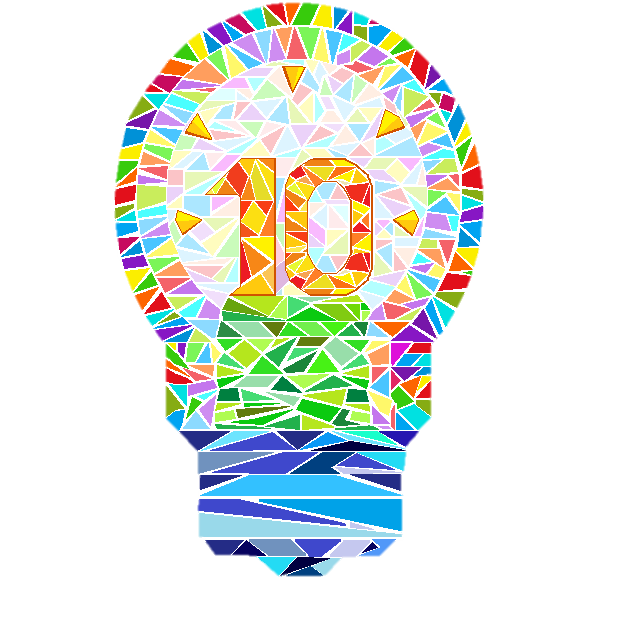 